ZÁKLADNÍ UMĚLECKÁ ŠKOLA VE VLAŠIMI                 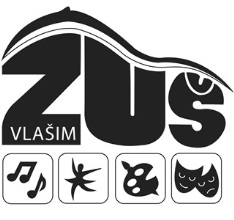 Jana Masaryka 935                                                                                                                                  Tel.:                                                                                                                                                                      Fax:  258 01     Vlašim                                                                                                                                         e-mail: IČ: 70838810                                                                                                                                                                                                                                                                                           Ve Vlašimi dne 22.9.2020Věc: Objednávka č. 39/70838810/2020Objednáváme u Vás:4 ks.  NTB 15,6“ HP EliteBook 8540p     Cena za 1 ks – 7600,- Kč   Celkem 30 400 KčDěkujiS pozdravem Luboš Průša – ředitel ZUŠ VlašimAdresát:RepasPointStojanova 1334686 01 Uherské HradištěMobil: 